Centrum voľného času – Mostová 2, Kolárovo   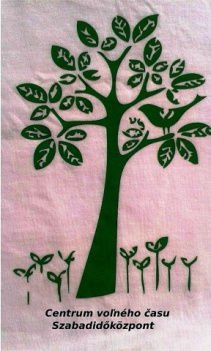 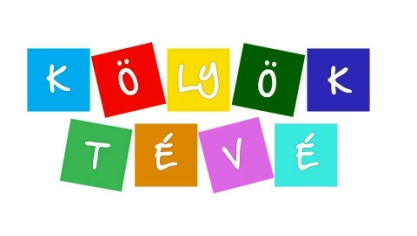 Ponuka záujmových krúžkov na školský rok 2018/2019Jazyky:									Príroda:					Iné:-Maďarský jazyk a literatúra (9.ročník)				-Ornitologia	 				-Mediálny krúžok (Kölyök TV)-Slovenský jazyk pre ZŠ 							-Turistika (Nordic Walking)		-Matematický krúžok (9.ročník)-Nemecký jazyk pre ZŠ													-Divadelný krúžok-Nemecký jazyk pre deti predškolského veku			Estetické krúžky:			-Umelecký smalt										-Kútik fantázie				-Materské centrum (klub mamičiek)Športové krúžky:							-Kreatívne ruky-Pohybové aktivity pre deti predškolského veku			-Judo										Tanec:-Karate									-Zumba pre deti-Futbal									-Ľudový tanec pre menšie deti-Volejbal									-Ľudový tanec pre väčšie deti-BasketbalSlávnostné otvorenie záujmového krúžku bude 27. septembra o 17:00 hodine.Každému záujemcovi radi poskytneme bližšie informácie v CVČ, alebo na tel.č. 0917 425 011.Členský príspevok 3€/ mesiac.